Цикл «Просто о сложном!».Как взыскать деньги по исполнительному листу22 июня 2021 г.10.00-11.30 (время московское)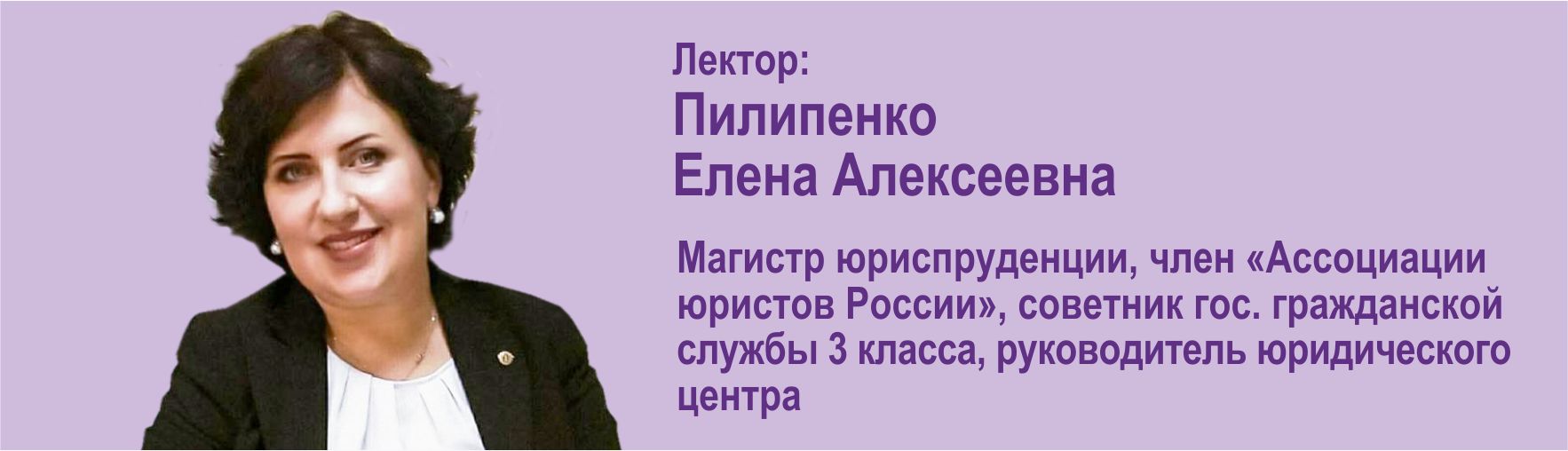 Программа вебинара:1. Как взыскать деньги по исполнительному листу2. Рекомендации юриста3. Ответы на вопросыСтоимость участия в вебинаре – 1500 руб.Для клиентов компании «КонсалтикаПлюс» – БЕСПЛАТНО!